REGON: 510207605WSTĘPNE WARUNKI  ZAPYTANIA OFERTOWEGO:Termin realizacji dostawy po złożeniu zamówienia  – 30 dni (wg Wykonawcy - …………………………..….…..)Termin ważności oferty – 14 dni. W przypadku nie złożenia przez Zamawiającego oficjalnego zamówienia w terminie ważności oferty, oferta ulega nieważności i nie będzie wiążąca dla stron.  OFERTĘ proszę uzupełnić i przesłać w terminie do dnia 20.10.2022r. na e-mail – patrycja.stefanska@strazgraniczna.pl Dane kontaktowe osoby ze strony Zamawiającego:- w sprawach dotyczących przedmiotu zamówienia  chor. sztab. SG Aneta PIASECKA (tel.   89 750-33-28), e-mail aneta.piasecka@strazgraniczna.pl - w sprawach finansowych, inne - Pani Patrycja STEFAŃSKA – tel. 797-337-414, e-mail: patrycja.stefanska@strazgraniczna.pl   lub wskazane w adresie Zamawiającego.  Osoba do kontaktów ze strony Oferenta - ……….................................................................... 
- tel. kontaktowy - ………………………………e-mail………..…………………………….Koszt dostawy ponosi Wykonawca. Zamawiajmy zastrzega sobie prawo pozostawić do dyspozycji Wykonawcy zamawiany towar nie odpowiadający wymogom jakościowym, posiadający wady i usterki oraz zażądać od Wykonawcy niezwłocznego usunięcia powstałych usterek poprzez naprawienie wad lub dostarczenie zgodnej w ilości i przedmiocie zamówienia nowej partii pełnowartościowego towaru. Wszystkie koszty z tym związane ponosi Wykonawca.Ilość przedmiotów ujęta w kolumnie „ilość” może ulec zmianie w zależności od wartości całkowitej oferty.W pierwszej kolejności Zamawiający będzie rozpatrywał oferty pełne, kompletne złożone na druku Zamawiającego, prawidłowo wypełnione oraz potwierdzone podpisem i pieczątką.Zamawiający nie przyjmuje zamiennikówKryterium oceny ofert przy wyborze Wykonawcy – 100% wartość brutto za przedmiot zamówienia.Zamawiający zastrzega sobie prawo odstąpienia od zawarcia umowy bądź unieważnienia zapytania ofertowego bez podania przyczyny.Z udziału w postępowaniu o udzielenie zamówienia publicznego wyklucza się Wykonawców znajdujących się na liście osób i podmiotów objętych sankcjami prowadzonej przez ministra właściwego do spraw wewnętrznych na podstawie Ustawy z dnia 13 kwietnia 2022 r. o szczególnych rozwiązaniach w zakresie przeciwdziałania wspieraniu agresji na Ukrainę oraz służących ochronie bezpieczeństwa narodowego (Dz. U. z 2022 r. poz. 835). Oferty osób i podmiotów znajdujące się na ww. liście zostaną odrzucone.Uwaga: O sposobie rozstrzygnięcia niniejszego zapytania ofertowego oraz wyborze Wykonawcy na dostawę przedmiotu zamówienia Warmińsko-Mazurski Oddział Straży Granicznej w Kętrzynie poinformuje w terminie do pięciu dni roboczych od daty składania ofert poprzez zamieszczenie na stronie internetowej stosownej informacji w zakładce „Zamówienia publiczne” - „Ogłoszenie - zapytanie ofertowe”. "Informacja o przetwarzaniu Pana/Pani danych osobowych znajduje się na stronie Warmińsko-Mazurskiego Oddziału Straży Granicznej pod adresem: http://wm.strazgraniczna.pl/wm/rodo/28503,RODO.html".Zapoznałem się i akceptuje warunki           zapytania ofertowego……………………………………………………………………                              .......................................................................           Data, podpis i pieczęć  Oferenta (Wykonawcy)	                                        Data, podpis i pieczęć ZamawiającegoL.pWyszczególnienie i opis przedmiotu zamówieniaJ.m.IlośćCena jedn. brutto (zł)Wartość brutto (zł)Przedmiotem zamówienia jest wykonanie i dostawa materiałów promocyjnych, wyszczególnionych poniżej. Przedmiot zamówienia pochodzi z katalogu Blue Collection 2022.Uwaga:Każdy materiał oraz element składowy wchodzących w skład kompletów będzie oznakowany:- logiem oraz  napisem „Unia Europejska Fundusz Azylu Migracji  i Integracji”- nazwą „Warmińsko - Mazurski Oddział Straży Granicznej”,Logo z napisem Unii Europejskiej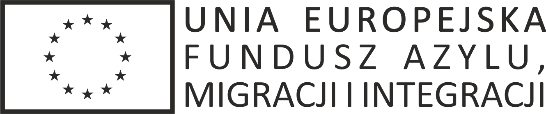 LUB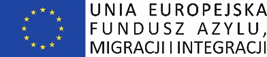 Oraz nazwa naszego oddziału Warmińsko - Mazurski Oddział Straży Granicznej1Kabel USB 3w 1 Taus (kolor srebrny)szt.302Ładowarka samochodowa (kolor czarny)szt.103Słuchawki bezprzewodowe TRUVI (kolor biały)szt.64Długopis TANGO (kolor czarny)szt.505Długopis SLIM (kolor czarny)szt.506Zestaw karteczek samoprzylepnych ZICCOszt.157Stojak na telefon  z kablami do ładowania OLIN (kolor słoma pszenna)szt.108Pojemnik CEZAR (kolor przezroczysty)szt.109Zestaw do wina MERLOT (kolor drewno, metal)szt.1010Torba sportowa HODA (kolor szary)szt.611Zestaw do czyszczenia obuwia (kolor ekoskóra, drewno, metal)szt.1012Pasek na walizkę NODO (kolor seledynowy)szt.2513Kosmetyczka ROLLI (kolor niebieski)szt.1014Parasolka DUO (kolor granat)szt.25RAZEM WARTOŚĆ BRUTTO OFERTYRAZEM WARTOŚĆ BRUTTO OFERTYRAZEM WARTOŚĆ BRUTTO OFERTYRAZEM WARTOŚĆ BRUTTO OFERTYRAZEM WARTOŚĆ BRUTTO OFERTY